What is a business?A for-profit business ________________________________________to satisfy the needs, wants, and demands of consumers for the purpose of a making profit.A non-profit and/or not-for-profit organization ______________________________________________________________________. For-profit Business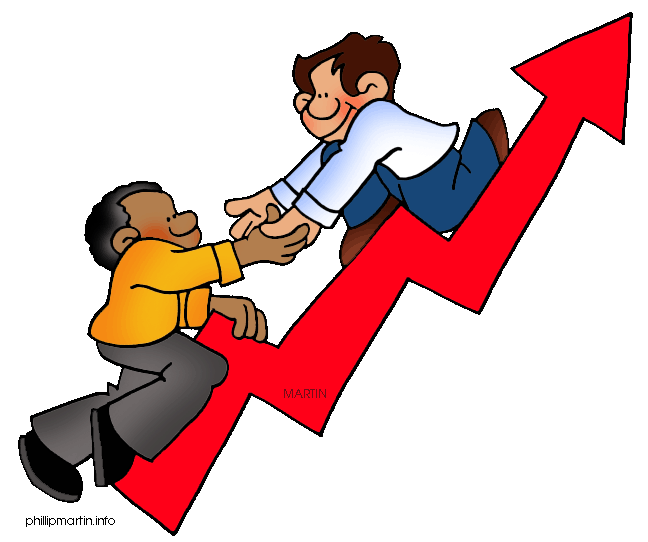 By supplying goods and services, a business can make a profit.______________ is the income left after all costs and expenses are paid.______________are the payments involved in running a business and the assets that get “used up” operating it.______________is the money required to produce or provide the goods and services. ____________________________________________When a business makes a profit, it can____________________________________________________________________________________________________________________________________________________________The business is considered _________________ when debts are paid and financial obligations are met.Non-profit Organizations and Not-for-profit OrganizationsThe primary motive of a ___________________________ is to raise funds for a specific goal. Only charities and charitable organizations are called non-profit and are allowed to raise such funds.A _______________________________ uses any surplus funds to improve the services offered to its members. However, they do not distribute profits to members.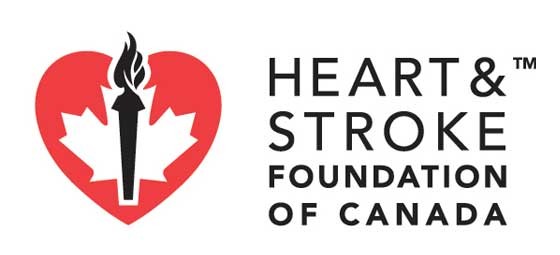 A _______________________________, unlike a not-for-profit organization, consists of an independent association of persons who join together to meet economic, social, and cultural needs and goals.  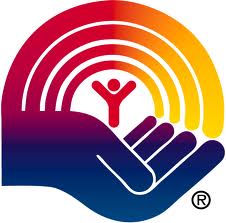 Large or SmallA small or medium-sized business (SMB) can be classified by the following characteristics:____________________________________________________________________________________________________________________________________________________________Forms of business ownership:________________________________________________________________________________________________________________________________________________________________________________________________________________________________________________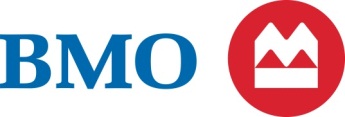 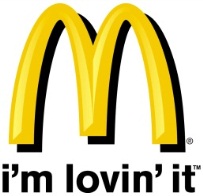 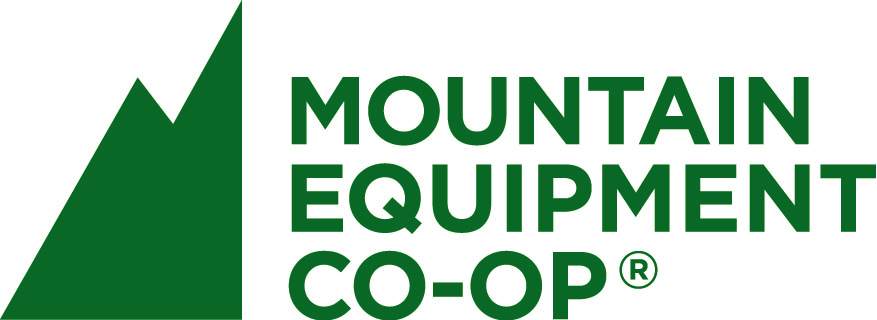 Channels of Distribution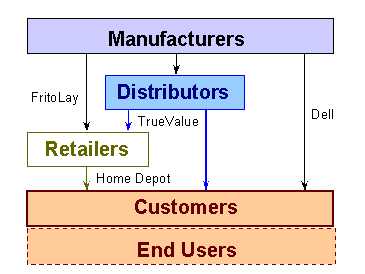 A business can be classified according to how it _______________ goods or services to the customer. Role of the Consumer___________________ are the businesses that make goods or provide services that consumers need or want.___________________ are the people who purchase goods and services from producers.A __________________ or location is where producers and consumers come together to buy and sell their goods and services.Characteristics of Entrepreneurs 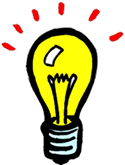 ____________________ are individuals who are risk-takers and problem-solvers. They are acutely aware of opportunities in the marketplace and take advantage of these in their businesses.Important entrepreneurial characteristics include:________________________________________________________________________________________________________________________________________________________________________________________________Consumer Needs and WantsEntrepreneurs often start businesses to satisfy consumer ______________. Basic survival needs for individuals are ____________________________. _________________________.  However, entrepreneurs can also provide consumers with new products or services that are not considered a need but a _______________— something that adds comfort or pleasure to their lives.Examples of wants include ______________________________________.Attracting Consumer Interest______________________________________________________________________________________________________________________________________________________________________________Economic resourcesEconomic resources also known as _____________________________, are the means through which goods and services are made available to consumers._________________________ are a way of dealing with the selection, production, distribution, and consumption of goods and services. Government and business work together to foster activity and growth in the marketplace.Demand, Supply and Price__________________ is the quantity of a good or service that ________________ are willing and able to buy at a particular price. 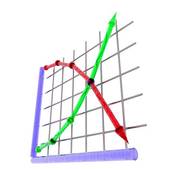 _________________ is the quantity of a good or service that _________________are willing and able to provide within a range of prices that people would be willing to pay.When prices _______________ consumers buy more and demand goes ________.When prices _______________ consumers buy less and demand goes __________.Conditions that create demand are:____________________________________________________________________________________________________________________________________________________________________________________NATURAL RESOURCES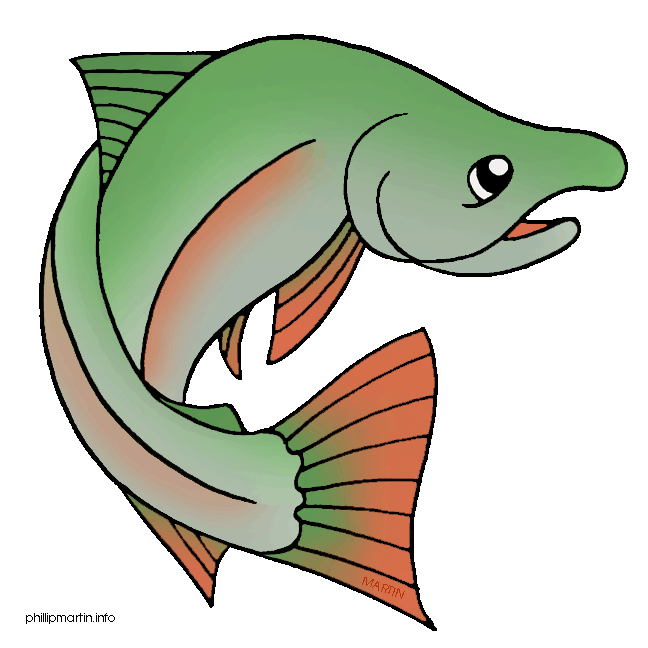 HUMAN RESOURCES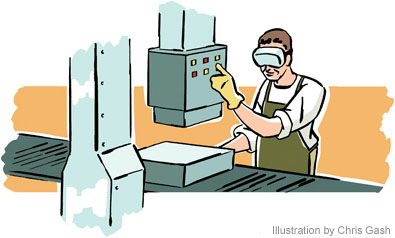 CAPITAL RESOURCES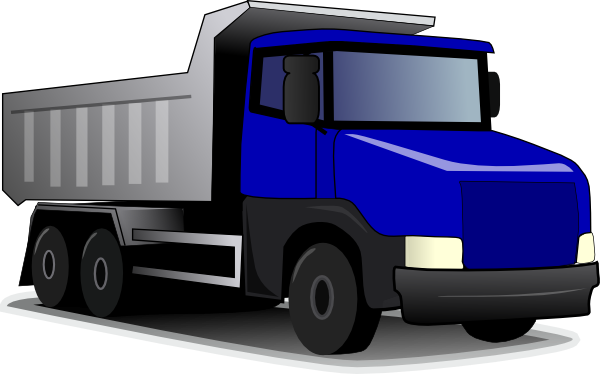 Definition:Definition:Definition:Examples:Examples:Examples: